Welcome to Christ the King Episcopal ChurchWelcome to Christ the King Episcopal Church in Willingboro, NJ, a vibrant and growing Episcopal parish in Willingboro, Burlington county, New Jersey. Over the past 60 years, the fabric of Christ the King has been woven by the Spirit from the lives and gifts of diverse people; their desire to live their faith through worship, service, study, and stewardship; and the ever-evolving life of Burlington County itself. Our parish is guided by its mission to share God’s love for ll people. Together we seek to build relationships with one another and with our neighbors, to cultivate compassion, to deepen our knowledge and spiritual practices, to work for justice rooted in essential human dignity, and to live as conscientious contributors to the life of our city and the Anglican Communion worldwide. As we grow together in service and love, we know ourselves, first and foremost, as followers of Jesus. We are delighted to welcome you today; thank you for the gift of your participation and prayers. If you are new to Christ the King, please introduce yourself to a member of the clergy or one of the Ushers.Christ The King Episcopal Church 40 Charleston Road, Willingboro, NJ 08046Tel (6090 877-2987 ctk@christthekingnj.orghttps://www.christthekingnj.org Sunday, January 28th, 2024 at 9:30 a.m.Holy Communion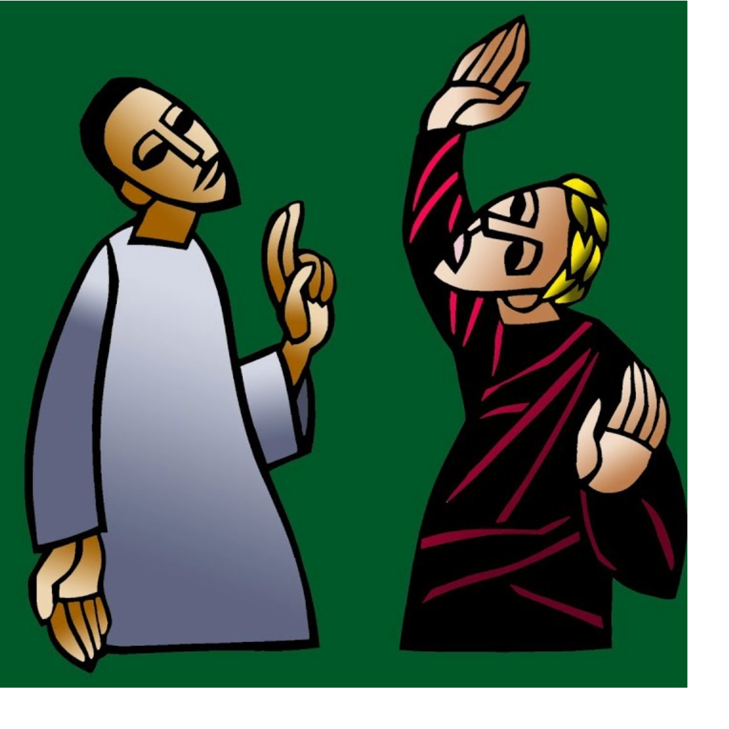 Priest-in-Charge: The Revd. Vernal SavageCellular telephone # (609) 850-9044Email address: priest@christthekingnj.orgOffice hours: Tuesday – Friday 10 a.m. – 2 p.m.Senior Warden:  Emerson CooperJunior Warden: Jermaine SmithReadings for Next Sunday:  2024 February 4th Isaiah 40:21-31; Psalm 147:1-11, 20; 1 Corinthians 9:16-23 ; Mark 1:29-39Fourth Sunday after the Epiphany2024 January 28thFourth Sunday after the Epiphany2024 January 28thFourth Sunday after the Epiphany2024 January 28thPreludeOrganistMeditationIn the presence of JehovahGod Almighty, Prince of Peace,Troubles vanish, hearts are mended,In the presence of the King!Processional HymnO Worship the KingHymn #388CongregationOpeningBCP p.355Rev. VernalCollect for PurityBCP p.355Eucharistic MinisterCollectBCP p.215                 Eucharistic MinisterThe Proclamation of the WordThe Proclamation of the WordThe Proclamation of the WordOld TestamentReadingDeuteronomy 18: 15-20Bible p.163Linda AndersonPsalmPsalm 111BCP p.754Linda AndersonNew TestamentReading1 Corinthians 8:1-13Bible p.150Emerson CooperGradual HymnHail to the Lord's AnointedLEVAS #88CongregationGospel ReadingMark 1:21-28Bible p.30Rev. VernalSermonPeace!Rev. VernalLaying on of HandsRev. VernalAnnouncementAnnouncementAnnouncementOffertoryBCP p. 376Rev. VernalOffertory HymnO Love How Deep How Broad How HighHymn #448CongregationThe Great ThanksgivingThe Great ThanksgivingThe Great ThanksgivingSursum CordaBCP p.367Rev. VernalProper PrefaceBCP p.367Rev. VernalSanctusBCP p.367 (LEVAS 252)CongregationWords of InstitutionBCP p.368Rev. VernalMemorial AcclamationLEVAS 260CongregationEpiclesisBCP p.368Rev. VernalThe Lord’s Prayer(BCP p.363) LEVAS 264CongregationThe Breaking of the BreadThe Breaking of the BreadThe Breaking of the BreadFraction AnthemLEVAS 268 (BCP p.364)Santus – Lamb of GodLEVAS 269CongregationInvitationBCP p. 364Rev. VernalDistributionBCP p. 365The MinistersCommunionHymnBread, Blessed and BrokenChoir AblutionHalleluPost- Communion PrayerBCP p.365CongregationBlessingBCP p. 366Rev. VernalRetiring HymnO for a Thousand Tongues to SingHymn #493CongregationDismissalBCP p. 340Minister 